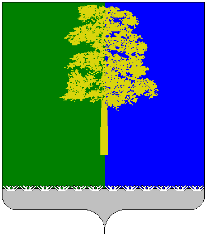 Муниципальное образование Кондинский районХанты-Мансийского автономного округа – ЮгрыАДМИНИСТРАЦИЯ КОНДИНСКОГО РАЙОНАУПРАВЛЕНИЕ  ОБРАЗОВАНИЯ                                                                             ПРИКАЗ  от «13»  декабря  2021 года                                                                                                              № 667пгт. МеждуреченскийОб итогах проведения районного конкурса-выставки «Страна Картония»
             В соответствии с приказом управления образования от 25.11.2021 № 624 «О проведении районного конкурса выставки «Страна Картония» и планом работы в рамках экологического воспитания и создания условий, способствующих формированию активной позиции детей и молодежи, развитию интереса к сохранению и приумножению природных и культурных богатств родного края, в преддверии дня образования Ханты- Мансийского автономного округа Югры, МБОУ ДО «ЦДО» провел районный конкурс-выставка «Страна Картония» с 25 ноября по 5 декабря 2021г.На основании итогового протокола от 13.12.2021 года (прилагается) приказываю:
1. Утвердить результаты районного конкурса - выставки «Страна Картония» (прилагается).
2. Директору МБОУ ДО «Центра дополнительного образования детей» И.В.Коркишко:
2.1. Разместить в срок до 20.12.2021 года наградной материал для победителей районного
конкурса-выставки в электронном виде на сайте учреждения.3. Руководителям образовательных учреждений:3.1. Довести до сведения педагогического коллектива информацию об итогах проведенного районного конкурса-выставки.4. Снять с контроля приказ управления образования от 25.11.2021 №624 «О проведении
районного конкурса-выставки «Страна Картония».5. Контроль исполнения приказа возложить на начальника отдела дополнительного образования  и технологий воспитания управления образования Л.Ю. Тюрьмину.
Начальник управления образования                                                           Н.И.Суслова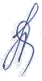 Приложение к приказу Итоговый протокол районного конкурса-выставки «Страна Картония» от 13 декабря 2021 годаВ соответствии с приказом управления образования от 25.11.2021 № 624 «О проведении районного конкурса выставки «Страна Картония» и планом работы в рамках экологического воспитания и создания условий, способствующих формированию активной позиции детей и молодежи, развитию интереса к сохранению и приумножению природных и культурных богатств родного края, в преддверии дня образования Ханты Мансийского автономного округа Югры в МБОУ ДО «ЦДО» провел районный конкурс-выставка «Страна Картония» с 25 ноября по 5 декабря 2021г.В конкурсе приняли участие учащиеся и воспитанники из 20  образовательных
учреждений:
1. МБОУ ДО «Центр дополнительного образования»
2. МБОУ Междуреченская СОШ
3. МКОУ Алтайская СОШ
4. МКОУ Мулымская СОШ
5. МКОУ Ушьинская СОШ
6. МКОУ Чантырская СОШ
7. МКОУ Половинкинская СОШ
8. МКОУ Леушинская СОШ
9. МКОУ Луговская СОШ
10. МКОУ Морткинская СОШ
11. МКОУ Шугурская СОШ
12. МКОУ Куминская СОШ
13. МКОУ Кондинская СОШ14.МКОУ Болчаровская СОШ15. МКОУ Юмасинская СОШ
16. МАДОУ ДСКВ «Родничок» г.п. Междуреченский
17. МКДОУ детский сад «Русская березка» п. Кондинское
18. МКДОУ детский сад «Сказка» п.г. Междуреченский19. МКДОУ детский сад «Красная шапочка» п.г. Междуреченский20.МФДОУ Центр развития ребенка – детский сад «Чебурашка» г.п..Междуреченский.Всего представлено на конкурс 160 работ. В состав жюри районного конкурса привлечены педагоги дополнительного образования, представители родительской общественности.Творческие работы оценивались по нескольким номинациям:Номинация: Пепакура  (Pepakura)Возрастная категория 5 – 7 летНоминация: «Коробка превращается»Возрастная категория 5 – 7 летНоминация: «Достопримечательности  Югры»Возрастная категория 5 – 7 летНоминация «Фантазии из картона»Возрастная категория 5 – 7 летВозрастная категория 8 – 10 летВозрастная категория 11 – 13 летВозрастная категория 14-18 летСемейное творчествоНоминация «Вторая жизнь картонной коробки»Возрастная категория 5-7 летСемейное творчество:Возрастная категория 8 -10 летСемейное творчествоКоллективное творчество:Возрастная категория 11-13 летСемейное творчествоВозрастная категория 14-18 летКоллективное творчество:№Ф.И. участника
Название работыУчреждениеРуководительРезультатМаркова ЕваМКОУ Чантырская СОШБуканова Т.И.2 местоШулинина МиланаМКОУ Болчаровская СОШГаниева Н.1 место          Возрастная категория 8 -10 лет          Возрастная категория 8 -10 лет          Возрастная категория 8 -10 лет          Возрастная категория 8 -10 лет          Возрастная категория 8 -10 летБогатырева ДаринаМБОУ ДО ЦДОЛобова С. В.2 МестоЛеванова СофияМБОУ ДО ЦДОЛобова С.В.1 местоКараваев ПавелМКОУ Луговская СОШБогатырева М.Е.2 местоУсынин ИванМКОУ Леушинская СОШРастворова В.  В.1 местоТкачева ТаисьяМКОУ Луговская СОШБогатырева М.Е.3 местоТайлакова ДарьяМКОУ Алтайская СОШСлинкина А.С.3 место           Возрастная категория 10 -13 лет           Возрастная категория 10 -13 лет           Возрастная категория 10 -13 лет           Возрастная категория 10 -13 лет           Возрастная категория 10 -13 летНовиков МаксимМБОУ ДО «ЦДО»Саенко Г. Н.1 местоБогатырева ДианаМБОУ ДО «ЦДО»Лобова С. В.2 место           Возрастная категория 14 – 18 лет           Возрастная категория 14 – 18 лет           Возрастная категория 14 – 18 лет           Возрастная категория 14 – 18 лет           Возрастная категория 14 – 18 летУсынина ВераМКОУ Леушинская СОШКараваева Е А. 1 место          Семейное Творчество          Семейное Творчество          Семейное Творчество          Семейное Творчество          Семейное ТворчествоШорохова МарияМКОУ Ушьинская СОШИванова М.1 местоБольшакова ПолинаМКДОУ детский сад «Сказка»п.Леуши.Давидюк О.Н.1 местоЛевандюк ОксанаМБОУ ДО «ЦДО»Саенко Г. Н.2 местоПопова КаринаМБДОУд/с «Красная шапочка»Черанева О.С.2 местоВолков ВикторМКОУ Алтайская СОШЧукомина О.В.3 местоВозрастная категория 8 -10 лет   Возрастная категория 8 -10 лет   Возрастная категория 8 -10 лет   Возрастная категория 8 -10 лет   Возрастная категория 8 -10 лет   Циценко ЕлизаветаМКОУ Кондинская СОШТокарева А. Е.2 местоМаксимов АлександрМБОУ ДО «ЦДО»Саенко Г. Н.1 местоЧекалкин АлександрМКОУ Половинкинская СОШМоторина Т.Н.1 местоЕременко ДарьяМКОУ Кондинская СОШТокарева А. Е.3 местоНовоселова СофияМКОУ Мулымская СОШСекисова Н. Н.3 местоЕременко ДмитрийБронникова Т.Н.2 местоВыдрина ВалерияМКОУ Кондинская СОШБронникова Т. Н.3 местоПанаева ИринаМКОУ Кондинская СОШБронникова Т. Н.2 местоБабкина УльянаМКОУ Кондинская СОШБронникова Т. Н.3 местоАнтюхов СергейМБОУ ДО «ЦДО»Левкина Л. А.3 местоТолстогузов РодионМКОУ Болчаровская СОШКухаренко Е. В. 2 местоЗахаров ДенисМКОУ Куминская СОШБутова Н. А.2 местоЧерных АлександрМКОУ Куминская СОШБутова Н. А.3 местоКорепина ВМБОУ Междуреченская СОШГригорьева А.В.3 местоМелекесова АнастасияМБОУ Междуреченская СОШПобирухина С.Г.           Коллективное творчество:           Коллективное творчество:           Коллективное творчество:           Коллективное творчество:           Коллективное творчество:1Богатырев Евгений,  Новоселов Денис, Давыденко Полина.МКОУ Юмасинская СОШЧикунова Н. А.1 место           Возрастная категория 14 – 18лет           Возрастная категория 14 – 18лет           Возрастная категория 14 – 18лет           Возрастная категория 14 – 18лет           Возрастная категория 14 – 18лет1Алиева КаринаМКОУ Чантырская СОШБуканова Т.И.2 местоЗахаров Александр МКОУ Половинкинская СОШМКОУ Половинкинская СОШБелобородова Л. М.1 местоРычкова ЮляМКОУ Болчаровская СОШМКОУ Болчаровская СОШГаниева Н. А.1 местоКоллективная работа«Хранители Югры»МКДОУ детский сад «Сказка» п.г. МеждуреченскийМКДОУ детский сад «Сказка» п.г. МеждуреченскийАрефьева Н. В.Бушухина Н.Н.2 местоСидорова ВиолеттаМКОУ Шугурская СОШ д. Шугур.МКОУ Шугурская СОШ д. Шугур.Пологрудова Т.Ф.1 место Пешкова ТаисьяМКОУ Шугурская СОШМКОУ Шугурская СОШЧалкина В.М.1 место           Возрастная категория 8 – 10 лет           Возрастная категория 8 – 10 лет           Возрастная категория 8 – 10 лет           Возрастная категория 8 – 10 лет           Возрастная категория 8 – 10 лет           Возрастная категория 8 – 10 летКузнецов ДанилаМКОУ Алтайская СОШМКОУ Алтайская СОШСлинкина А. С.2 местоКуренева ВикторияМКОУ Кондинская СОШМКОУ Кондинская СОШБронникова Т. Н.2 местоПопов АрсенийПопов АрсенийМКОУ Куминская СОШМуллаярова Т. М. 3 местоХалезова Ева МКОУ Куминская СОШМКОУ Куминская СОШБутова Н. А.2 местоЗахаров СлаваМКОУ Леушинская СОШМКОУ Леушинская СОШПолуэктоап А.П.2 местоБорисова МаргаритаМКОУ Половинкинская СОШМКОУ Половинкинская СОШМоторина Т. Н.1 местоРусинова ЮляМКОУ Кондинская СОШМКОУ Кондинская СОШБронникова Т.Н.3 место           Возрастная категория 11 – 13 лет           Возрастная категория 11 – 13 лет           Возрастная категория 11 – 13 лет           Возрастная категория 11 – 13 лет           Возрастная категория 11 – 13 лет           Возрастная категория 11 – 13 летБледнюк ДанилМКОУ Леушинская СОШМКОУ Леушинская СОШДжаджиева Н.А.1 местоАнваров НиколайМБОУ ДО «ЦДО»МБОУ ДО «ЦДО»Саенко Г. Н.2 место          Возрастная категория 14 – 18 лет          Возрастная категория 14 – 18 лет          Возрастная категория 14 – 18 лет          Возрастная категория 14 – 18 лет          Возрастная категория 14 – 18 лет          Возрастная категория 14 – 18 летКоллективная работа10 А классМКОУ Луговская СОШМКОУ Луговская СОШЛяпушова В. А.3 местоМальцева АнастасияМКОУ Луговская СОШМКОУ Луговская СОШЛяпушова В. А.3 местоСмирнова ВикторияМБОУ ДО «ЦДО»МБОУ ДО «ЦДО»Саенко Г. Н.2 местоМамышева ЕленаМКОУ Ушьинская СОШМКОУ Ушьинская СОШГайдукова Э.М.1 местоМитасова ДарьяМКОУ  Ушьинская СОШДенисова Т. Т.1  местоМатвеева ЕлизаветаМБОУ ДО ЦДОСаенко Г. Н.1 местоКузнецов СеменМКОУ Алтайская СОШСлинкина А. С.1 местоЗахарова Виктория МКОУ Шугурская СОШПологрудова Т. Ф.1 местоДвоеглазова ВарвараМКОУ Алтайская СОШУсова С. В.2 местоЗарубина ВалерияМКОУ Алтайская СОШУсова С. В.2 местоБоярских МарьамМКДОУ детский сад «Сказка».Селянина Н. Л.2 местоЕрмакова АлександраМКДОУ детский сад «Сказка».Губанова Е.Н.2 местоПахтышеваАделинаМКОУ Алтайская СОШСлинкина П. С.2 местоШепелина НиколинаМКОУ Куминская СОШЛапшина М.Г.2 местоМшистов КонстантинМКОУ Алтайская СОШСлинкина А. С.3 местоМедведь АлександрМКОУ Алтайская СОШУсова С.В.3 местоПетросян АлисаМКОУ Болчаровская СОШГаниева Н А.3 местоЛери ЗахарМКОУ Алтайская СОШЛери Е. А.3 местоКутмарова АлинаМКОУ Шугурская СОШЧалкина Л.М.3 местоМаркова ЕваМКОУ Чантырская СОШБуканова Т.И.3 местоОвчарова ВасилисаМКОУ Куминская СОШУстинова Н.В.1 местоСоколов МихаилМКОУ Юмасинская СОШ, д. ЮмасЖирякова В. В.1 местоМезенова АнастасияМКОУ Луговская СОШМезенова О.В.1 местоЗарубина ПолинаМКОУ Алтайская СОШгп.БолчарыСлинкина А. С.1 местоКукушкин СергейМКОУ Леушинская СОШРастворова В. В.1 местоКарфидов АлександрМКОУ Леушинская СОШКулясова Л. А.1 местоЗахаров КириллМКОУ Леушинская СОШХабло Э. А.2 местоФилатова АнастасияМКОУ Юмасинская СОШАндреева А. В.2 местоГорбачева Полина МБОУ ДО «ЦДО»Пищуленок О. Н.2 местоМезенова АнастасияМКОУ Луговская СОШМезенова О.В.2 местоСапожникова ЕвгенияМКОУ Леушинская СОШРастворова В.В.2 местоБормотова ЛюбовьМБОУ Междуреченская СОШГригорьева А. В.2 местоБарьков МаксимМКОУ Алтайская СОШКошкарова И. С.2 местоДуганова ЕкатеринаМБОУ ДО «ЦДО»Головских А. А.3 местоЮганов ИльяМКОУ Кондинская СОШТокарева А. Е3 местоЗайко КристинаМКОУ Ушьинская СОШСклярова А.А.3 местоЛапко МарияМКОУ Кондинская СОШСвяжина А. Н.3 местоЧикунов НикитаМКОУ Юмасинская СОШЧикунова Н. А.3 местоСкворцов МатвейМКОУ Ушьинская СОШСклярова А. А.3 местоЗарубина ПолинаМКОУ Алтайская СОШКашкарова И. С.3 местоСвирина МаргаритаМБОУ ДО «ЦДО»Головских А. А.3 место1Барьков АлексейМКОУ Алтайская СОШУсова С. В.1 место2Лери МарияМКОУ Алтайская СОШУсова С. В.1 место3Слинкина ОксанаМКОУ Алтайская СОШУсова С. В.1 место4Боровских ДмитрийМКОУ Ушьинская СОШМитасова О.С1 место5Чукомина ЮляМКОУ Алтайская СОШУсова С.В.2 место6Кулясов АрсенийМБОУ Междуреченская СОШРябцева Е.А.2 место7Морозов МихаилМКОУ Леушинская СОШДжаджиева Н.А.3 место9Лери ДмитрийМКОУ Алтайская СОШУсова С.В.3 место10Суднева ЭлеонораМБОУ ДО «ЦДО»Цынглер Н. Н.3 место11Пикулева ВикторияМБОУ ДО «ЦДОСаенко Г. Н.3 место1Сапожников НикитаМКОУ Леушинская СОШКараваева Е. А.1 место2Кокшарова ЕкатеринаМКОУ Леушинская СОШМинигалиева М. Г.1  место3Глотова Любовь МКОУ Ушьинская СОШУлотова Л. А.2 место4Кошкарова ЕкатеринаМКОУ Леушинская СОШМинигалиева М. Г.2 место5Сафронова ОльгаМКОУ Леушинская СОШКураваева Е. А.3 место1Семья Судневых(Суднев Глеб  с братом Олегом)МАД ОУ «ЦРР- детский сад «Чебурашка»Конева И. С.1 место2Сидорова ВиолеттаМКОУ Шугурская СОШПологрудова Т. Ф.1 место3Семья УшаковыхМКОУ Алтайская СОШ2 местоЧеркашин ДанилМКОУ Ушьинская СОШ с/пМулымьяПолуновская А.В.1местоБаженов Тимофей   МАДОУ ДСКВ «Родничок»г.п. МеждуреченскийРацун Е. Н.1местоКорфидов АлександрМКОУ Леушинская СОШКочубей С.Н.1местоПологрудова ЕсенияМКОУ Шугурская СОШЧалкина В.М.2 местоПоддубная Каролина МКДОУ детский сад «Сказка» с. Леуши.1местоКирякина КираМКДОУ «Солнышко», пгт. МорткаСорокина Т.Б.Елтышева И.Г.3 местоЗагрузина Милана МКОУ Шугурская СОШЧалкина В.М.2 местоЛубов ЕвгенийМКОУ Шугурская СОШПологрудова Т.Ф.2 местоЖелезняков ДмитрийМКОУ Шугурская СОШПологрудова Т.Ф.2 местоСтругова НатальяМКОУ Половинкинская СОШМерзлякова Н. Н.2 местоДобрынина ВикаМКДОУ д/с «Русская березка»,Воронова И.В.2 местоБычков АртемийМБОУ ДО «ЦДО»Головских А.А.2 местоЮдинцева НикольМАДОУ ДСКВ «Родничок»Богатырева А.В. Дерешок А.Г.2 местоКривошеев ИванМКДОУ д/с «Русская березка»Свешникова С.А.3местоКоробейников АрсенийМКОУ Луговская СОШЯскевич М.В.3местоВиноградова ЮлияМКОУ  Куминская СОШШабанова Е. А.3местоЧумаков МатвейМКОУ Половинкинская СОШИсаева Л. А.3местоМинигалиева АлисаМАДОУ ДСКВ «Родничек»Богатырева А.В. Дерешок А.Г.1местоАнфилатовы Виктория и ПолинаМКОУ Половинкинская СОШЧеканова О.В.1местоГасникова ЕкатеринаМКДОУ «Солнышко»пгт. МорткаГолушкова Л.В.Ульмер Н.В.1местоХромов ИльяМКОУ Половинкинская СОШСпирина Г.М.2местоЯкушев Илья  МБОУ Междуреченская СОШШаповал Л.В.3местоВотяков ЕвгенийМКОУ Ушьинская СОШСклярова А.А.1 местоБормотова ЛюбовьМБОУ ДО «ЦДО»Пищуленок О.Н.1 местоЛипин ТимофейМКОУ Луговская СОШБогатырева М.Е.1 местоРябов ДенисМБОУ Междуреченская СОШОбухова С.Н.1 местоСмирных АлександрМКОУ Леушинская СОШКукушкина Н.П.1 местоЗахарова ЮляМБОУ ДО «ЦДО»Саенко Г.Н.2 местоДобрынин ВладимирМКОУ Леушинская СОШПолуэктова А.П.2 местоМелекесова АнастасияМБОУ ДО «ЦДО»Пищуленок О.Н.2 местоКорепина ВМБОУ Междуреченская СОШГригорьева А.В.2 местоТангишева Полина  МБОУ Междуреченская СОШГолубкова И.С.3 местоЗапорожец ЗахарМКОУ Кондинская СОШСвяжина А Н.3 местоБулыгина АннаМКОУ Леушинская СОШПолуэктовва А.П.3 местоСлинкин ПавелМКОУ Алтайская СОШСлинкина А.С.3 местоМезенова АнастасияМКОУ Луговская СОШМезенова О.В.1 местоДементьевы Олеся и Дмитрий.МКОУ Половинкинская СОШСкородумова О.В.3 место1.Коллективная работа«Сказочный Замок»МКОУ Алтайская СОШУсова С.В.2 местоБогданов ЛенарМКОУ Юмасинская СОШКалымова О. Н.1местоДятлов ДенисМБОУ ДО «ЦДО»Саенко Г. Н.1местоДериглазов НикитаМКОУ Леушинская СОШДжаджиева Н.А.1местоРябова АннаМБОУ Междуреченская СОШКучевасова Т.Л.1местоАбдулгалимова РадаМБОУ ДО «ЦДО»Саенко Г.Н.    2 местоКопьев ЕгорМБОУ ДО «ЦДО»Саенко Г.Н.    2 местоПыстогов НикитаМКОУ Алтайская СОШБарькова А.В.3 местоНагиев РустамМКОУ Алтайская СОШУсова С.В.3 место1.Сливочкин Дмитрий,МКОУ Алтайская СОШУшакова Е. Н.1 местоГринько ПолинаМКОУ Куминская СОШШабурова С.А.1местоПашко АннаМКОУ Морткинская СОШНетюхайло Т.В.1местоМахмудияровРишатМКОУ Ушьинская СОШГлотова Л.А.2местоНасибулина ДарьяМКОУ Леушинская СОШКараваева Е.А.2место1.Москвина Маргарита, Мирошкина ДарьяМКОУ Юмасинская СОШНовопашина С. П.1место2.11 б классМБОУ Междуреченская СОШПапулова Н.В.2место